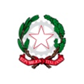 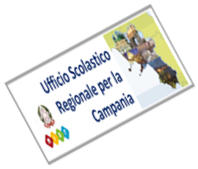 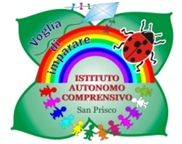 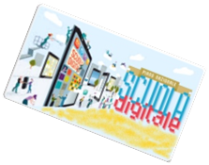 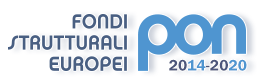 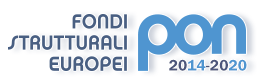 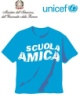 ISTITUTO AUTONOMO COMPRENSIVO  SAN PRISCOViale Trieste, 1 –81054 San Prisco (CE)Tel.: 0823/799153 C.F 94018990617 – C.M. CEIC8AG00C  - Ambito Territoriale N.° 10e-mail ceic8ag00c@istruzione.it  -  ceic8ag00c@pec.struzione.it  www.iacsanprisco.edu.itProt.2859/II.1							                  San Prisco, 11/05/2021                                                       AI SIGG. COMPONENTI CONSIGLIO DI ISTITUTO                                                                       Dott.ssa CUCCARO ANGELA – DS                                                                       DI TOMMASO LAURA – DOCENTE                                                                       GRAVINA ANTONIETTA – DOCENTE                                                                       PELLEGRINO LUISA – DOCENTE                                                                       COTUGNO MARIA – DOCENTE                                                                       MATTUCCI STEFANIA – DOCENTE                                                                       DEL VECCHIO TERESA – DOCENTE                                                                       MANZIA MARIA ANGELA – DOCENTE                                                                       RUSSO CARMELITA - DOCENTE                                                              GIANNINO AGOSTINO – COLLABORATORE SCOLASTICO                                                                      SCIROCCO GIOVANNA – GENITORE                                                                      VOZZA BENEDETTA – GENITORE                                                                      MOCCIA ANTONELLA – GENITORE                                                                      SALSANO MICHELE - GENITORE                                                                      MONACO NELLA – GENITORE                                                                      SCALZONE MARIA MICHELA – GENITORE                                                                      RUSSO MARIO – GENITOREATTI - SEDEOggetto: Reinvio Convocazione Consiglio d’Istituto           Le  S.S.V.V. sono invitate a partecipare  alla riunione del Consiglio di Istituto, posticipata al giorno 19.05.2021 alle ore 17.00 con modalità telematica attraverso la piattaforma Go To Meeting  per discutere sui seguenti argomenti all’ordine del giorno:Lettura e approvazione verbale precedente;Conto Consuntivo;Variazioni P.A.;Assicurazione alunni - verifica;Acquisti –contratti- comunicazioni DPO;Protocolli e procedure prevenzione COVID;Comunicazioni e richieste lavori EE.LL.;Informativa Invalsi;Pon KIT didattici; Piano scuola estate  – AVVISO PUBBLICO REALIZZAZIONE DI PERCORSI EDUCATIVI VOLTI AL POTENZIAMENTO DELLE COMPETENZE E PER L’AGGREGAZIONE E LA SOCIALIZZAZIONE DELLE STUDENTESSE E DEGLI STUDENTI NELL’EMERGENZA COVID-19 programma Operativo Nazionale ( PON E POC) “ Per la scuola, competenze e ambienti per l’apprendimento” 2014-2020 finanziato con FSE E FDR Asse I – Istruzione – Obiettivi Specifici 10.1. 10.2 e 10.3 – Azioni 10.1.1, 10.2.2 e 10.3.1;Informativa e delibera PON – PIANO SCUOLA ESTATE – AVVISO PUBBLICO REALIZZAZIONE DI PERCORSI EDUCATIVI VOLTI AL POTENZIAMENTO DELLE COMPETENZE E PER L’AGGREGAZIONE E LA SOCIALIZZAZIONE DELLE STUDENTESSE E DEGLI STUDENTI NELL’EMERGENZA COVID-19;Attività formative;Ratifica Reti di Scuola- Progetti con enti –Istituzioni – associazioni;Comunicazioni D.S. – Presidente C.I.;Varie ed eventuali.La riunione avrà luogo utilizzando l’applicazione GO TO MEETING, per l’accesso alla quale l’A.D. prof.ssa COTUGNO invierà via mail il link.Al termine della registrazione delle presenze per la validità della seduta il Presidente darà inizio alla discussione dei punti all’o.d.g.In Considerazione della necessità di procedere a distanza per la prevenzione del COVID 19, vista l’attuale situazione epidemiologica con le recenti disposizioni, si invitano i partecipanti alla puntualità e collaborazione per il rispetto dei tempi di connessione e la necessità della discussione per i punti fondamentali all’o.d.g. di interesse e importanza.Si invitano le SS.LL. a leggere e prendere atto dell’informativa privacy per la partecipazione alle sedute degli OO.CC. in videoconferenza ed ad attenersi a quanto previsto, evitando di fare assistere alla seduta estranei all’organo Istituzionale.                                                                 f.to  IL PRESIDENTE DEL CONSIGLIO DI ISTITUTO                                                                                 (sig. POLITO GIANLUCA)